AnexosFicha de Trabalho Nº 1Explorando o GeoGebra 1Abra o Software GeoGebra, fazendo um duplo clique no ícon no desktop do teu PC.Com a ferramenta “Novo Ponto”  marque 5 pontos não colineares.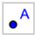 Utilizando a ferramenta “segmento definido por dois pontos”  una esses pontos entre si de forma a obter uma figura.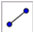 Como designa essa figura? ________________________________________________________________Utilizando a ferramenta “polígono” , construa outro polígono com o mesmo número de lados.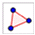 Use a ferramenta “Selecionar\Mover”  para mover os polígonos obtidos. O que verifica? Registe as suas conclusões.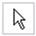 ________________________________________________________________________________________________________________________________________________________________________________________________Com a ferramenta “polígono regular” , construa um quadrado.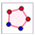 Utilizando a ferramenta “segmento definido por dois pontos” , constrrua as suas diagonais.Com a ferramenta “intersectar duas linhas”  determine o ponto de intersecção dessas diagonais.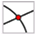 Use a ferramenta “Ângulo” para medir a amplitude dos ângulos: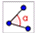 do quadrado;definidos pelas duas diagonais.Utilizando as ferramentas de medição  e , indique as seguintes medidas: 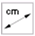 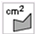 Medida de comprimento do Lado = ______________Medida de comprimento do Perímetro = _____________Medida de comprimento da Área = ____________Medida de comprimento das diagonais = ____________Altere a medida do comprimento do lado com a ferramenta “Mover”  e registe as alterações que observou nas restantes medidas. ______________________________________________________________________ __________________________________________________________________________________________________________________________________________________________________________________________________________________Ficha de Trabalho Nº 2Explorando o GeoGebra 2 — sólidos com duas bases (Prisma Reto)Com a ferramenta  construa um quadrado.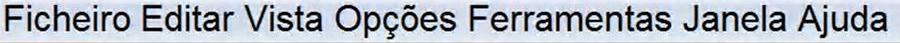 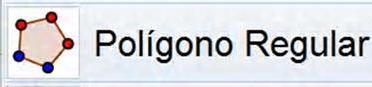 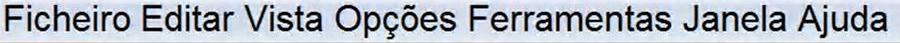 No menu Vista escolha folha gráfica 3D.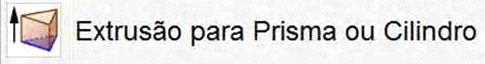 Clique na folha gráfica 3D e escolha a ferramentaClique no quadrado e digite a altura.Como designa este sólido?  _________________________________Utilizando a ferramenta  indique: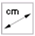 o valor da aresta da base_________; o perímetro da base ____________.Confirme o perímetro da base com cálculos.Utilizando a ferramenta  indique o valor da área da base  ____________.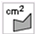 Confirme a área da base com cálculos.Calcule:A área lateral ______________.          A área Total ______________.Utilizando a ferramenta  indique o valor do volume do prisma _______.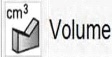 Confirme com cálculos.